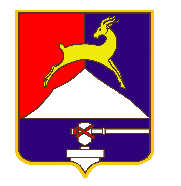 СОБРАНИЕ  ДЕПУТАТОВ                          УСТЬ-КАТАВСКОГО ГОРОДСКОГО ОКРУГАЧЕЛЯБИНСКОЙ ОБЛАСТИШестое заседаниеРЕШЕНИЕ От  26.04.2023	№ 37			                                  г.Усть-Катав		О внесении изменений в решение Собрания
депутатов Усть-Катавского городского округа
от 21.06.2017 года № 90  «Об утверждении
Положения о размере и порядке возмещения расходов, связанных с осуществлением  полномочий депутатов  Собрания депутатов Усть-Катавского городского округа»В соответствии с Федеральным законом от 06.10.2003 № 131-ФЗ «Об общих принципах организации местного самоуправления в Российской Федерации», Налоговым кодексом Российской Федерации, Уставом Усть-Катавского городского округа, Собрание депутатовРЕШАЕТ:1.Внести в Положение о размере и порядке возмещения расходов, связанных с осуществлением полномочий депутатов Собрания депутатов Усть-Катавского городского округа», утверждённое решением Собрания депутатов Усть-Катавского городского округа от 21.06.2017 № 90, следующие изменения:в пункте 4.2 раздела 4 слова «с пунктом 3 статьи 217» изменить на слова «со статьёй 210»;  в пункте 4.2 раздела 4 слова «депутатам, работающим на освобожденной основе» изменить на слова «лицу, замещающему муниципальную должность на постоянной основе».          2. Опубликовать настоящее решение в газете «Усть-Катавская неделя» и разместить на официальном сайте администрации Усть-Катавского городского округа www.ukgo.su.       3. Контроль за исполнением настоящего решения возложить на председателя комиссии по законодательству, местному самоуправлению, регламенту, депутатской этике и связям с общественностью В.В. Кречетова.Председатель Собрания депутатовУсть-Катавского городского округа	                                        С.Н. Пульдяев Глава Усть-Катавского городского  округа                                    С.Д. Семков  